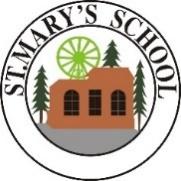  Be the BEST You Can Be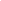 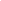 